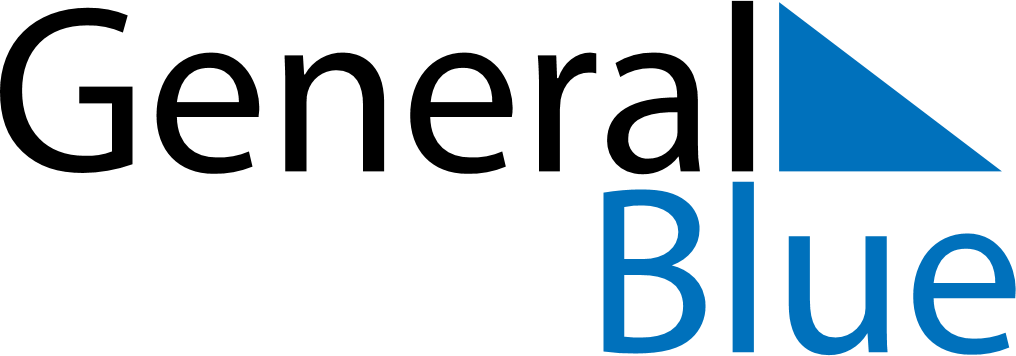 Weekly Meal Tracker September 6, 2020 - September 12, 2020Weekly Meal Tracker September 6, 2020 - September 12, 2020Weekly Meal Tracker September 6, 2020 - September 12, 2020Weekly Meal Tracker September 6, 2020 - September 12, 2020Weekly Meal Tracker September 6, 2020 - September 12, 2020Weekly Meal Tracker September 6, 2020 - September 12, 2020SundaySep 06MondaySep 07MondaySep 07TuesdaySep 08WednesdaySep 09ThursdaySep 10FridaySep 11SaturdaySep 12BreakfastLunchDinner